mellékletMAGYAR LABDARÚGÓ SZÖVETSÉG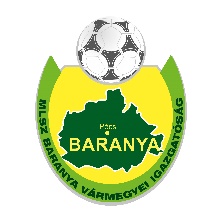 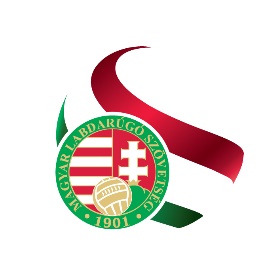 BARANYA VÁRMEGYEI IGAZGATÓSÁGPÉCSI  ISKOLAI  BAJNOKSÁG (PIB)TORNA - NEVEZÉSI LAP- A Pécsi Iskolai Bajnokság (PIB) 2023-2024. évi versenykiírását elolvastuk, megismertük, annak pontjait betartva, nevezni szeretnénk a tornára.
- Fent nevezett játékosok az MLSZ országos / vármegyei versenyrendszerében érvényes labdarúgó vagy futsal versenyengedéllyel NEM rendelkeznek.Kelt ............................., 2023 év ............................hó .......... nap		………………………………………….	Csapatvezető tanár  aláírása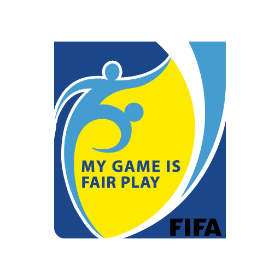 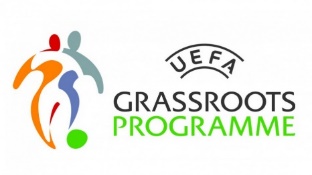 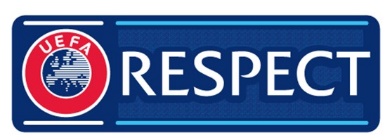 Korcsoport (aláhúzandó):III. korcsop.          VAGY         IV. korcsop. Torna helyszíne, időpontja:Nevező intézmény pontos neve:Csapatnév: (ami a sorsoláson,tabellában, jegyzőkönyvben szerepelni fog)Csapatvezető tanár neve:Csapatvezető tanár  e-mail címe:Csapatvezető tanár telefonszáma:JÉTÉKOSOK ADATAIJÉTÉKOSOK ADATAIJÉTÉKOSOK ADATAIJÉTÉKOSOK ADATAIJÉTÉKOSOK ADATAIJÉTÉKOSOK ADATAINévSzül. helySzül. időAnyja neveAláírás123456789101112